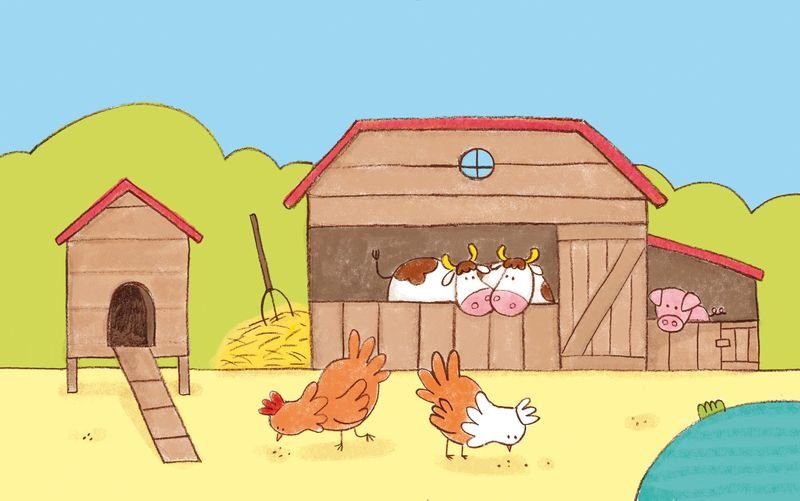 Czwartek – 15.04.2021Na dobry początek dnia zapraszam do gimnastyki buzi i języka. Naśladuj kotka.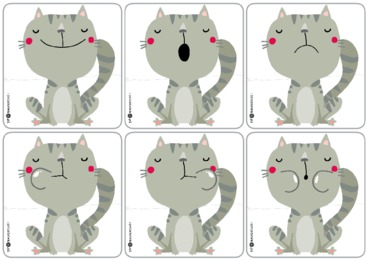 Domy zwierząt.Poznajcie małego pieska, który szukał swojego domu.
Zapraszam na filmik.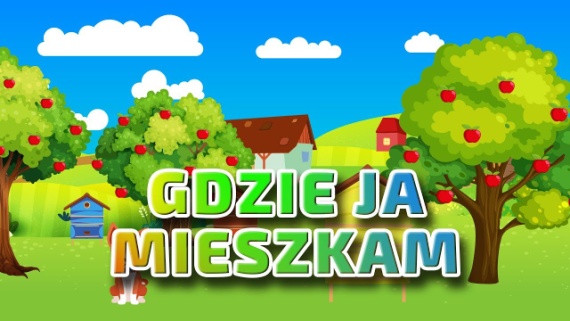 link: https://www.youtube.com/watch?v=1PD3jNhefUA Spróbuj odpowiedzieć na pytania:Kto mieszkał w kurniku?Kto mieszkał w stajni?Kto mieszkał w chlewiku?Kto mieszkał w ulu?Kto mieszkał w zagrodzie?Kto mieszkał w pajęczynie?Kto mieszkał w oborze?Kto mieszkał w budzie?Czas na krótką gimnastykę obrazkową – dziecko śledząc obrazki wykonuje kolejne ćwiczenia według poleceń czytanych przez rodzica.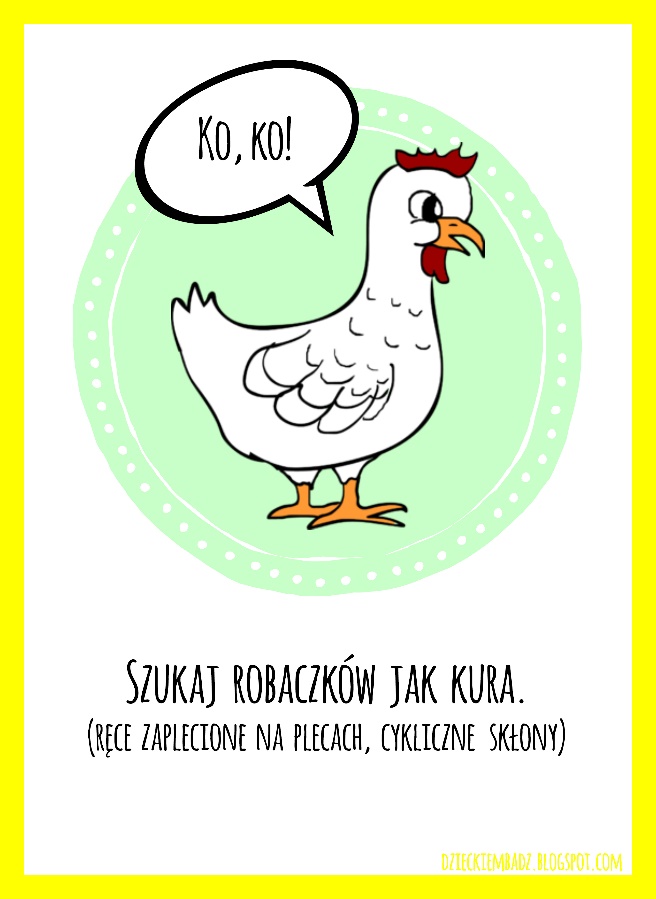 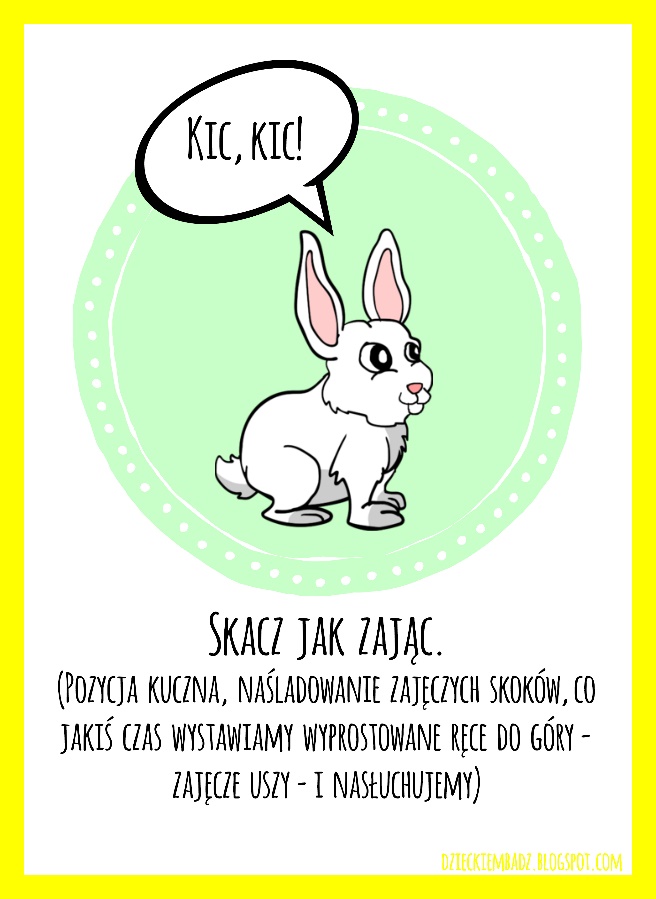 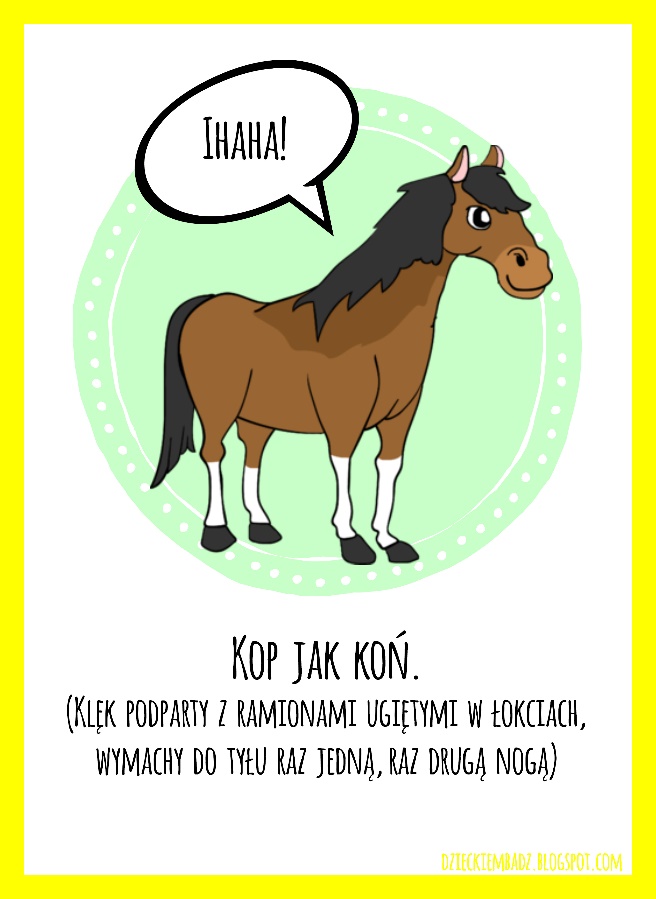 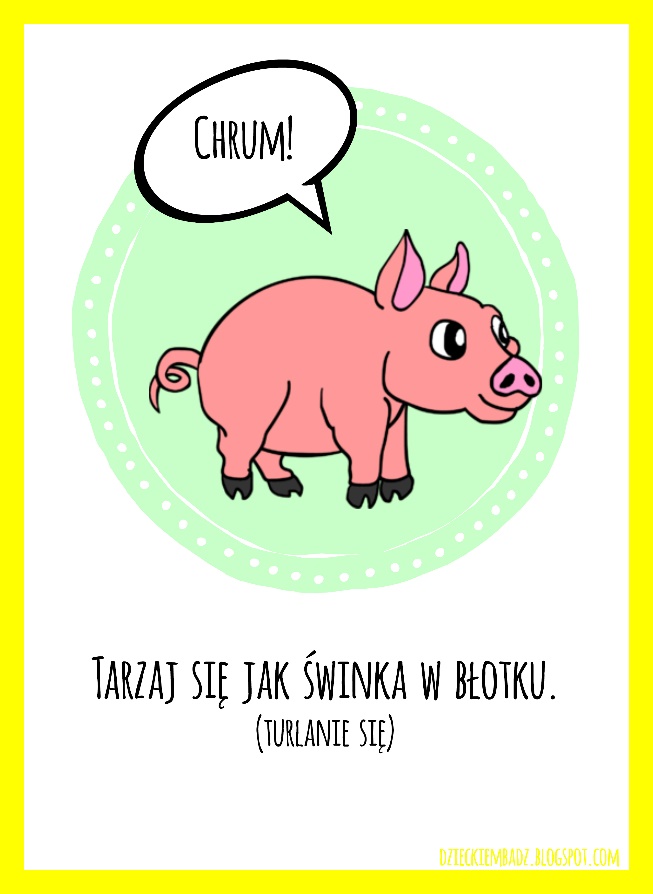 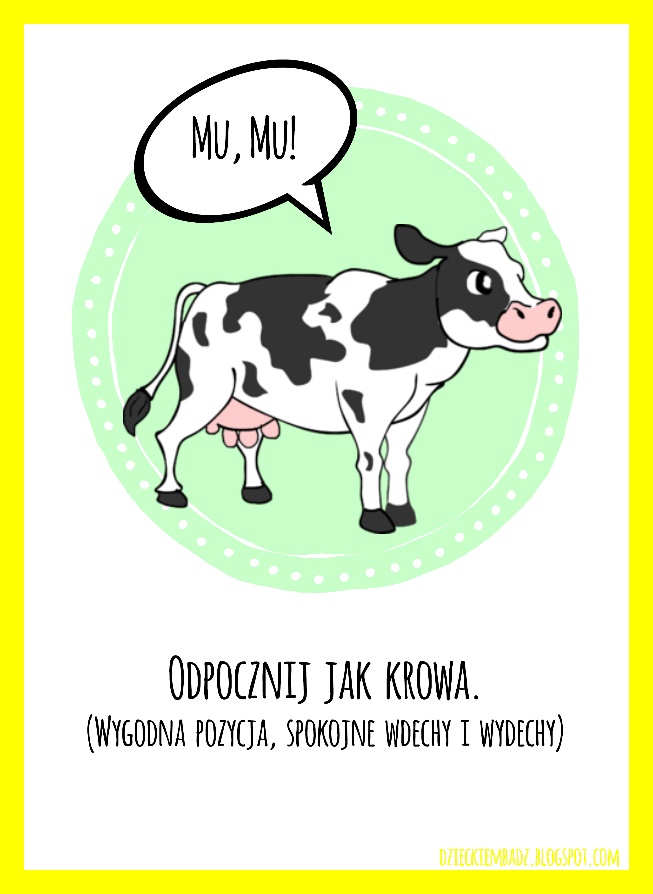 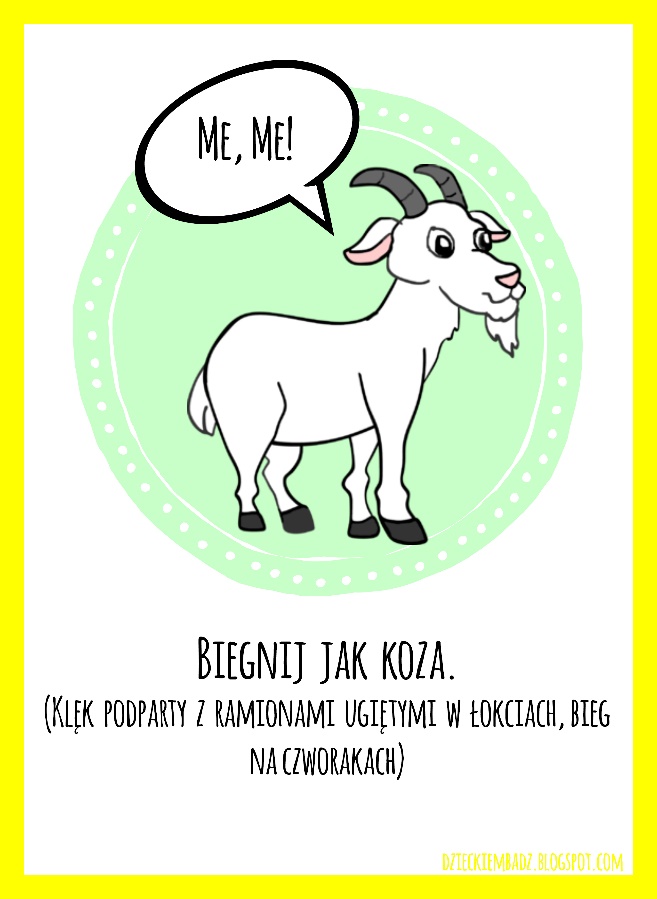 Zabawy z literą ł, Ł - poznanie wyglądu litery ł, Ł.Proszę przeczytać dziecku krótkie opowiadanie D. Kossakowskiej pt. „Kot Łatek”Kot Łatek właśnie przyszedł ze spaceru. Z rana padał deszcz, ale to nie przeszkodziło mu w odwiedzeniu jego ulubionych miejsc. Naostrzył pazurki na wysokiej akacji, przepędził myszy i obserwował ptaki. Chciał jednego z nich złapać i nie zauważył kałuży. Łapy kota wylądowały w wodzie. Pobrudził się też puszysty ogon Łatka. Teraz Łatek stoi obok stołu i patrzy na wazon z kwiatami. Zastanawia się skąd je zna. Zielona łodyga, fioletowe kwiaty… – Chyba już je gdzieś widziałem – myśli Łatek. Może w ogródku cioci Łucji, a może w ogródku sąsiadki. Muszę to jutro sprawdzić…Rozmowa na temat opowiadania:- Jak miał na imię kotek?- Skąd wrócił Łatek?- Co robił Łatek podczas spaceru?- Co ogląda Łatek? - Nad czym zastawia się Łatek?5 –latki: Poszukajcie na ilustracji przedmioty, których nazwy zawierają głoskę „ł”( ławka, łapa, łodyga, stół, Łatek, krzesło, łata). Spróbujcie określić miejsce głoski ł w wyszukanych słowach.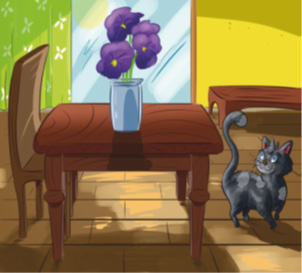 Podzielcie słowo Łatek, łapa na sylaby. Pokażcie na paluszkach ile sylab słyszycie. Ile ich jest?Co słyszysz na początku słowa łapa, Łatek?spójrzcie jak wygląda litera Ł, ł (mała drukowana i pisana oraz wielka drukowana i pisana). Czy wszystkie litery wyglądają tak samo? Czym się różnią? Spróbujcie paluszkiem narysować literkę ł, Ł (pisaną) po śladzie.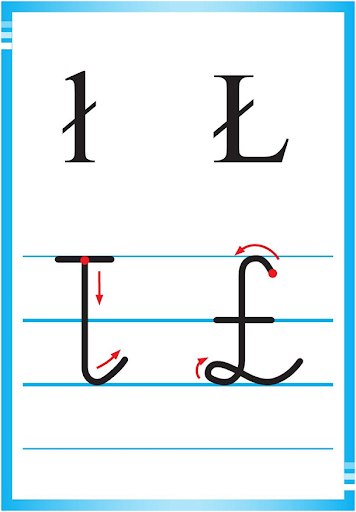 a teraz wyszukajcie i wskażcie paluszkiem małą literę ł, a potem wielką literę Ł.  Chętne 5-latki mogą spróbować przeczytać poniższe sylaby:ło  ła  łe  łi  łu  łyał  eł  ił  oł  uł  yłNa koniec zachęcam do utrwalenia kształtu wielkiej litery Ł.  Możecie wykleić ją tym, co znajdziecie w domu np. bibuła, plastelina, guziki, wstążki - karta pracy poniżej.PAMIĘTAJ O ZABAWIE NA ŚWIEŻYM POWIETRZU !!!Może nazbierasz patyków lub kamyczków i spróbujesz ułożyć z nich literkę poznaną na dzisiejszych zajęciach :)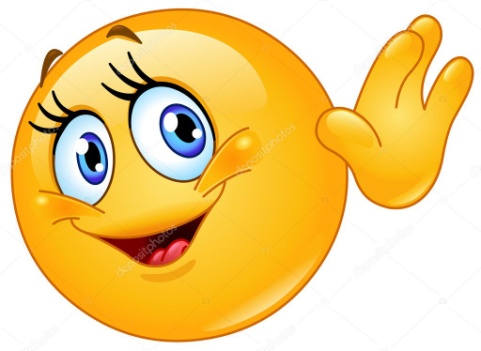 Pozdrawiam. Do jutra … Dodatkowe karty pracy – dla chętnych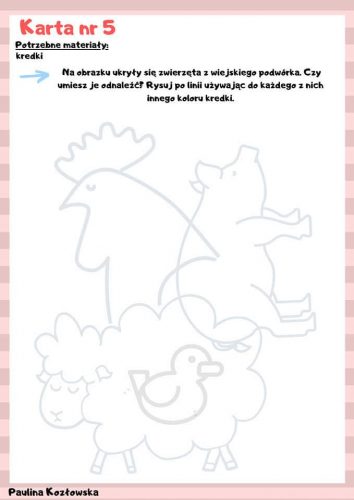 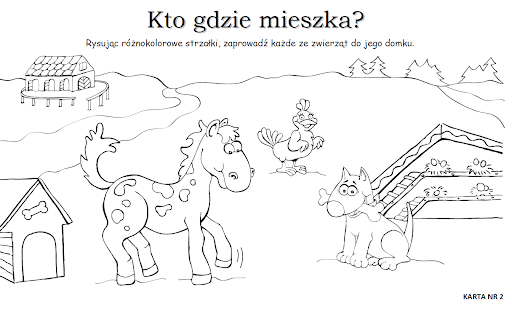 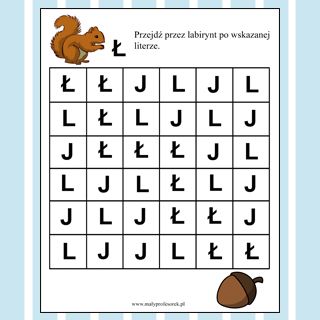 